Williamsburg Planning Board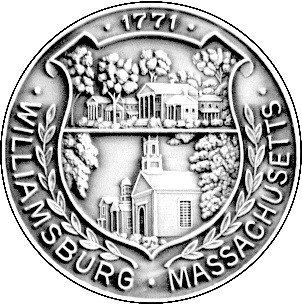 141 Main Street, P.O. Box 447Haydenville, Massachusetts 01039-0447Phone: (413) 268-8400				Fax: (413) 268-8409Chairman Robert Barker called the meeting to order at 7:01 PM. Minutes from the March 12th meeting, both open session (see item 7) and executive session (below), were reviewed and approved. The third draft of the marijuana bylaw prepared by Charles Dudek has gone to the attorney for review, and the Board will take one last look when the document returns. Board members discussed a slightly revised potential bylaw change on dimensions of lot frontage presented by Barker. Based on a Chesterfield bylaw, the proposal for section 9.0b will be added to the public hearing planned for April 9th to obtain public input.Board members also discussed and will put forward at the hearing a change in Section 5.20 dealing with expiration of Special Permits.The Board also discussed in detail proposed zoning bylaw changes on Home Occupation, based on the file prepared by Smith from the Dillon Sussman (PVPC) documents. Issues discussed included the Use Table and definitions.The Board’s next meeting is Monday, April 2, followed by April 23.Review of minutesThe meeting adjourned at 9:17 PM.Respectfully submitted,
Jean O’Neil	Minutes 	for meeting on	March 19, 2018	ApprovedMembers:presentnot presentpresentnot present	Minutes 	for meeting on	March 19, 2018	ApprovedRobert Barker×Chris Flory×	Minutes 	for meeting on	March 19, 2018	ApprovedSteve SnowxMimi Kaplan×	Minutes 	for meeting on	March 19, 2018	ApprovedSteve SmithxJean O’Neil×	Minutes 	for meeting on	March 19, 2018	ApprovedCharles Dudekx	Minutes 	for meeting on	March 19, 2018	ApprovedOthers present: Others present: Others present: Others present: Others present: Others present: Meeting Date:CommentsMotion to AcceptMotion to Accept as AmendedSecondVoteYea – Nay03/12/18 Executive session Barker (typo)Dudek5-0Meeting Date:CommentsMotion to AcceptMotion to Accept as AmendedSecondVoteYea – Nay03/12/18DudekSnow5-0